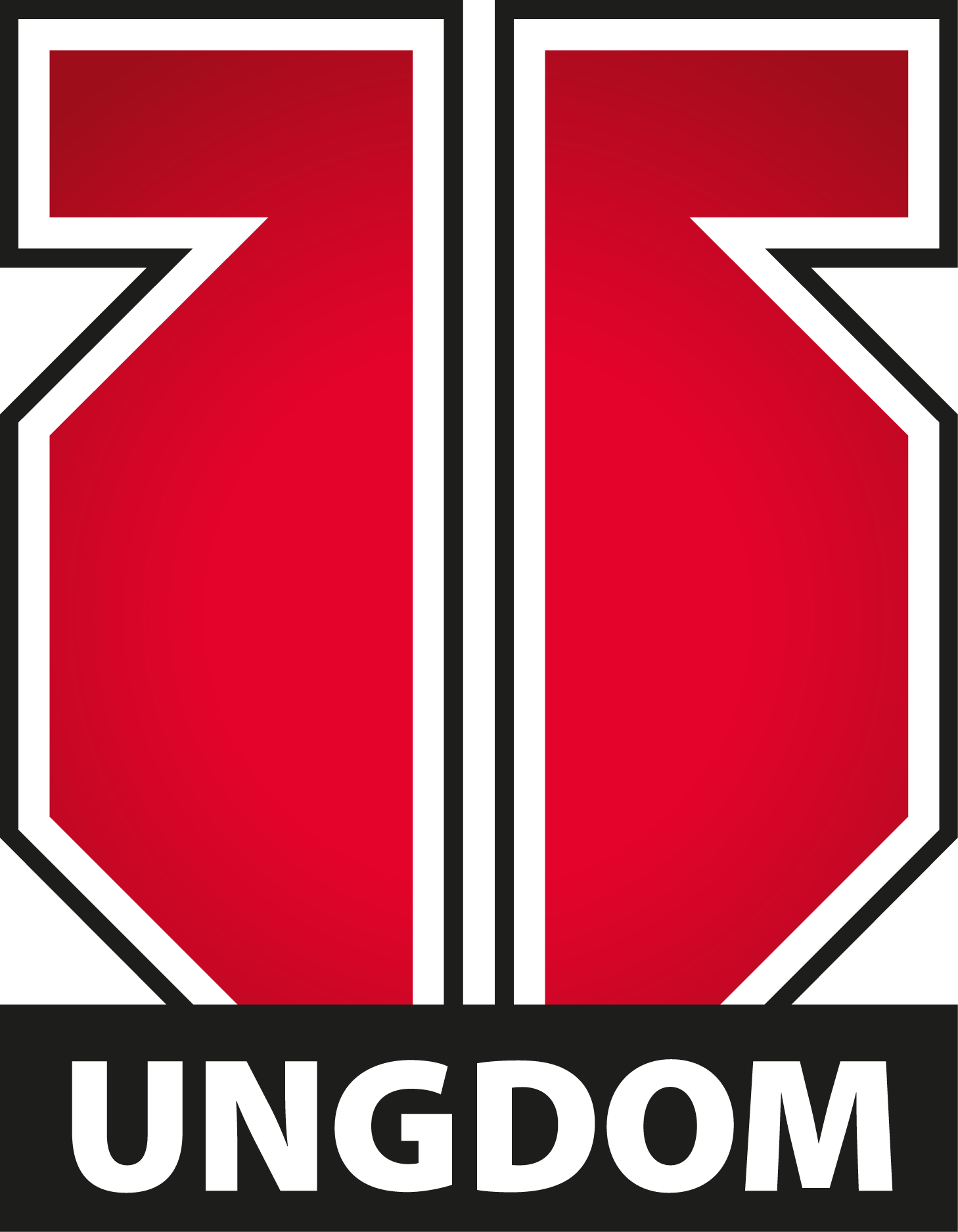 Instruktioner egenträning Sommarträningen sker på eget ansvar. Jag vill att alla utgår från sig själva och det man behöver utveckla. Det finns 3 uthållighetspass, 2 styrkepass samt 1 explosivitetspass tillgängligt. Man väljer själv hur många pass man vill träna under egenträningen men jag rekommenderar alla ATT TRÄNA. Jag rekommenderar alla att träna minst 3 pass i veckan.  Man kan självklart lägga till egna pass/övningar ifall man vill göra någonting annat/inte har möjlighet att göra de övningar jag lagt upp.  Håller man på med någon annan idrott ska man självklart utöva den.Om man inte har tillgång till gymutrustning går de flesta övningar att modifiera så att man kan göra övningarna tillsammans med en annan person. Trevlig sommar!